РешениеСобрания депутатов Зеленогорского сельского поселенияО внесении изменений в Решение Собрания депутатов муниципального образования «Зеленогорское сельское поселение» № 72 от 16.02.2007 «Об утверждении Положения о порядке управления и распоряжения имуществом муниципальной собственности муниципального образования «Зеленогорское сельское поселение»В соответствии с Уставом Зеленогорского сельского поселения Моркинского муниципального района Республики Марий Эл, утвержденный  решением Собранием депутатов муниципального образования «Зеленогорское сельское поселение» от 15 августа 2019 г. № 184 Собрание депутатов Зеленогорского сельского поселения РЕШИЛО:1. Внести в Решение Собрания депутатов муниципального образования «Зеленогорское сельское поселение» № 72 от 16.02.2007 «Об утверждении Положения о порядке управления и распоряжения имуществом муниципальной собственности муниципального образования «Зеленогорское сельское поселение» следующие изменения:1) пункт 1 изложить в следующей редакции:«1.Утвердить прилагаемое Положение о порядке управления и распоряжения имуществом муниципальной собственности Зеленогорского сельского поселения.»;2)  в пункте 2 слова «официального обнародования» заменить  словами «официального опубликования (обнародования)».2. Внести в Положение о порядке управления и распоряжения имуществом муниципальной собственности муниципального образования «Зеленогорское сельское поселение», утвержденный решением Собрания депутатов муниципального образования «Зеленогорское сельское поселение» № 72 от 16.02.2007 «Об утверждении Положения о порядке управления и распоряжения имуществом муниципальной собственности муниципального образования «Зеленогорское сельское поселение» следующие изменения:1) в наименовании Положения слова «муниципального образования «Зеленогорское сельское поселение»» заменить словами «Зеленогорского сельского поселения»;2)  в пункте 1.1. статьи 1 главы 1 слова «Уставом муниципального образования «Шалинское сельское поселение» заменить словами «Уставом Зеленогорского сельского поселения Моркинского муниципального района Республики Марий Эл»;3) в пункте 1.2., 1.3., 1.4. статьи 1 главы 1слова «муниципального образования “ Шалинское сельское поселение»» и слова «муниципального образования «Зеленогорское сельское поселение»» заменить словами «Зеленогорского сельского поселения»;4) наименование статьи 2 изложить в следующей редакции:«Статья 2. Муниципальное имущество Зеленогорского сельского поселения»;5) в пункте 2.1. статьи 2 главы 1 слова «муниципального образования «Зеленогорское сельское поселение»» заменить словами «Зеленогорского сельского поселения»;6) подпункт 3 пункта 2.1. главы 1 слова «муниципального образования «Зеленогорское сельское поселение»» заменить словами «Зеленогорского сельского поселения»;7) статью 3 изложить в следующей редакции:«Статья 3. Приобретение имущества в муниципальную собственность Зеленогорского сельского поселения и отчуждение муниципального имущества»;8) в пункте 1 статьи 3 слова «Главы администрации муниципального образования «Зеленогорское сельское поселение», Решением Собрания депутатов муниципального образования «Зеленогорское сельское поселение» заменить словами «Зеленогорской сельской администрации, Решением Собрания депутатов Зеленогорского сельского поселения»;9) в пункте 2 статьи 3 слова «муниципального образования «Зеленогорское сельское поселение» исключить;10) в пункте 1,2 статьи 4 слова «муниципального образования «Зеленогорское сельское поселение» исключить;11) в пункте 5.1. статьи 5 слова «муниципального образования «Зеленогорское сельское поселение» заменить словами «Зеленогорского сельского поселения»;12) в подпункте «а» пункта 5.2. статьи 5 слова «муниципального образования «Зеленогорское сельское поселение» – администрации муниципального образования «Зеленогорское сельское поселение» заменить словами «Зеленогорского сельского поселения – Зеленогорская сельская администрация»;13) пункт 5.3. статьи 5 изложить в следующей редакции:«5.3. Держателем подлинников Свидетельств о государственной регистрации права собственности Зеленогорского сельского поселения на недвижимое имущество является Зеленогорская сельская администрация»;	14) в статье 6 слова «Собрания депутатов МО «Зеленогорское сельское поселение», Глава администрации муниципального образования «Зеленогорское сельское поселение» заменить словами «Собрание депутатов Зеленогорского сельского поселения, глава администрации поселения;15) наименование статьи 7 изложить в следующей редакции:«Статья 7. Ответственность Зеленогорского сельского поселения по обязательствам»;	16) наименование статьи 8 изложить в следующей редакции:«Статья 8. Полномочия органов местного самоуправления Зеленогорского сельского поселения по управлению и распоряжению муниципальным имуществом»;	17) пункт 1 статьи 8 изложить в следующей редакции:«Собрание депутатов Зеленогорского сельского поселения:»;	18) подпункт 1 пункта 1 статьи 8 изложить в следующей редакции:«1) устанавливает полномочия Собрания депутатов Зеленогорского сельского поселения, главы администрации поселения, главы администрации поселения по осуществлению полномочий собственника от имени муниципального образования»;	19) в подпункте 6 пункта 1 статьи 8 слова «МО «Зеленогорское сельское поселение» заменить словами «Зеленогорского сельского поселения»;20) пункт 2 статьи 8 изложить в следующей редакции:«Глава Зеленогорской сельской администрации»;	21) главу 2 изложить в следующей редакции:«Глава 2. Приобретение имущества в муниципальную собственность Зеленогорского сельского поселения и отчуждение муниципального имущества»;	22) в наименовании статьи 9 слова «муниципального образования «Зеленогорское сельское поселение»» заменить словами «Зеленогорского сельского поселения»;	23) в абзаце 1 статьи 9 слова «МО «Зеленогорское сельское поселение»» заменить словами «Зеленогорского сельского поселения»;	24) в пункте 1 статьи 10 слова «Главой администрации МО «Зеленогорское сельское поселение»» заменить словами «главой администрации поселения»;25) пункт 3статьи 10 изложить в следующей редакции:«3. В качестве стороны по договорам о приобретении имущества в казну Зеленогорского сельского поселения Моркинского муниципального района Республики Марий Эл выступает Зеленогорская сельская администрация Моркинского муниципального района Республики Марий Эл»;26) в пункте 1 статьи 11 слова «Главой администрации МО «Зеленогорское сельское поселение»» заменить словами «главой администрации поселения»;	27) в пункте 2 статьи 11 слова «Главы администрации МО «Зеленогорское сельское поселение»» заменить словами «главы администрации поселения»;	 	28) в статье 12, 13, пункте 1,4 статьи 14 слова «Главой администрации МО «Зеленогорское сельское поселение» заменить словами «главой администрации поселения»;29) в пункте 3 статьи 14 слова «администрация муниципального образования «Зеленогорское сельское поселение»» заменить словами «Зеленогорская сельская администрация»;30) в пункте 1 статьи 15 слова «муниципального образования «Зеленогорское сельское поселение», администрацией муниципального образования «Зеленогорское сельское поселение»» заменить словами «Зеленогорского сельского поселения, Зеленогорской сельской администрации»;31) в пункте 2 статьи 15 слова «администрацией муниципального образования «Зеленогорское сельское поселение»» заменить словами «Зеленогорской сельской администрацией»;32) в пункте 3 статьи 15 слова «Главы администрации МО «Зеленогорское сельское поселение»» заменить словами «главой администрации поселения»;33) в пункте 1 статьи 16 слова «муниципального образования «Зеленогорское сельское поселение»» заменить словами «Зеленогорского сельского поселения»;34) в пункте 2 статьи 16 слова «Главой администрации МО «Зеленогорское сельское поселение»» заменить словами «главой администрации поселения»;35) в пункте 3 статьи 16 слова «администрацией МО «Зеленогорское сельское поселение»» заменить словами «Зеленогорской сельской администрацией»;36) в пункте 1 статьи 18 слова «Собрание депутатов МО «Зеленогорское сельское поселение», Глава администрации МО «Зеленогорское сельское поселение»» заменить словами «Собрание депутатов Зеленогорского сельского поселения, глава администрации поселения»;37) в пункте 2 статьи 18 слова «Глава администрации МО «Зеленогорское сельское поселение»» заменить словами «глава администрации поселения»;38) в пункте 1 статьи 19 слова «муниципального образования «Зеленогорское сельское поселение» заменить словами «Зеленогорского сельского поселения»;39) в пункте 2 статьи 19 слова «Глава администрации муниципального образования «Зеленогорское сельское поселение»» заменить словами «глава администрации поселения»;40) в пункте 3 статьи 19 слова «администрация муниципального образования «Зеленогорское сельское поселение»» заменить словами «Зеленогорская сельская администрация»;41) в пункте 4 статьи 19 слова «Главы администрации муниципального образования «Зеленогорское сельское поселение органов местного самоуправления» заменить словами «главы администрации поселения»;42) в пункте 6 статьи 19 слова «Главы администрации муниципального образования «Зеленогорское сельское поселение» заменить словами «Зеленогорской сельской администрации», слова «Собрания депутатов МО «Зеленогорское сельское поселение»» заменить словами «Собрания депутатов Зеленогорского сельского поселения»;43) в пункте 7 статьи 19 слова «Собрания депутатов МО «Зеленогорское сельское поселение»» заменить словами «Собрания депутатов Зеленогорского сельского поселения»;44) в пункте 8 статьи 19 слова «МО «Зеленогорское сельское поселение»» заменить словами «Зеленогорского сельского поселения».2. Настоящее решение вступает в силу со дня его официального опубликования (обнародования).Ял шотан Зеленогорск илемындепутат–влакын Погынжо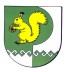 Собрание депутатов    Зеленогорского сельского поселения № 4018 июня  2020 годаГлава Зеленогорскогосельского поселения                        Г.С.Хуснутдинов